Vietnam:Vietnam:Vietnam: label North Vietnam, South Vietnam, Saigon, Hanoi, Tonkin Gulf, 17th parallel, Ho Chi Minh Trail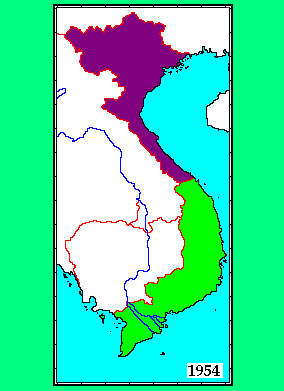   Tonkin Gulf Resolution:Vietnam 2:Viet Cong: Ho Chi Minh Trail: Strategy in Vietnam:Robert McNamara:Body Count:Strategic Hamlet Program:Who came up with the plan:What was the objective:Did it work? Why or why not?Operation Rolling Thunder:Who came up with the plan:What was the objective:What were the weapons used:Did it work? Why or why not?Search and Destroy:Who came up with the plan:What was the objective:What were the weapons used:Did it work? Why or why not?North Vietnam Strategy:Viet Cong Strategy:  Tet Offensive:Results:Hidden Result:Vietnam on the Homefront- America turns on the warPentagon PapersDraftMy Lai MassacreKent State Massacre     Walter Cronkite/ TVEnd of the War:Richard NixonVietnamization:     January 1973:April 1975:Was this “peace with honor”?Did the United States lose the Vietnam War?North VietnamSouth VietnamLeader:Government:Allies:Capital: